KATA PENGANTAR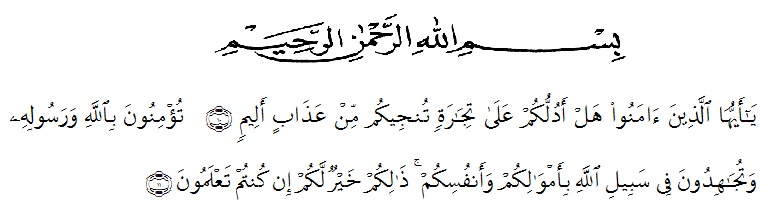 Artinya : Hai orang-orang yang beriman, maukah kamu Aku tunjukan suatu perniagaan yang dapat menyelamatkan kamu dari azab yang pedih? (Yaitu) kamu beriman kepada Allah dan Rasul-Nya dan berjihad di jalan Allah dengan harta dan jiwamu. Itulah yang lebih baik bagi kamu jika kamu mengetahui. (Al-Qur’an Surah As-Saff Ayat 10-11).Puji syukur Alhamdulilah peneliti penjatkan kehadirat Allah SWT yang telah melimpahkan segala rahmat dan hidayah-Nya karena hanya dengan petunjuk dan kasih sayang-Nya yang selalu mengalir peneliti dapat menyelesaikan skripsi dengan judul ANALISIS FAKTOR KEBERHASILAN KOPERASI YANG BERPENGARUH TERHADAP SISA HASIL USAHA (SHU) KOPERASI KONSUMEN GURU DAN PEGAWAI NEGERI (KKGPN) DINAS PENDIDIDKAN KOTA MEDAN. Skripsi ini peneliti susun untuk memenuhi salah satu syarat guna memperoleh gelar sarjana pada Fakultas Ekonomi Jurusan Manajemen Universitas Muslim Nusantara Al Washliyah.Persiapan, perencanaan dan pelaksanaan hingga terselesaikannya penyusunan skripsi ini tidak terlepas dari peran dan bantuan berbagai pihak baik secara moril maupun materil.Perkenankanlah peneliti mengucapkan terima kasih atas segala bantuan dan dukungan dari:Bapak Dr. H Firmansyah, M.Si, selaku Rektor di Universitas Muslim Nusantara Al Washliyah.Dr. Anggia Sari Lubis, SE.M.Si, selaku Dekan Fakultas Ekonomi Jurusan Manajemen Universitas Muslim Nusantara Al Washliyah.Bapak Toni Hidayat, SE, MSi, selaku Ketua Jurusan di Fakultas Ekonomi Jurusan Manajemen Universitas Muslim Nusantara Al Washliyah.Bapak Tukimin Lubis, SE, M.MA, selaku penguji Skripsi saya di Universitas Muslim Nusantara Al Washliyah.Bapak M. Dhani Habra, SE,M.MA dan Bapak Mutawaqil Billah Tumanggor, SE.M.M, selaku dosen pembimbing Skripsi di Fakultas Ekonomi Universitas Muslim Nusantara Al Washliyah, yang telah meluangkan waktunya untuk memberikan arahan dan bimbingan kepada peneliti dalam menyelesaikan skripsi ini.Seluruh Bapak dan Ibu Shifitas Akademik Fakultas Ekonomi Universitas Muslim Nusantara Al Washliyah beserta seluruh staff dan karyawan yang telah memberikan ilmu, bimbingan, arahan dan pelayanan kepada peneliti.Bapak dan Ibu pegawai pusat Koperasi Konsumen Guru Dan Pegawai Negeri (KKGPN) Dinas Pendididkan Kota Medan yang telah meluangkan waktu ditengah-tengah kesibukan menjalankan tugasnya untuk memberikan pelayanan kepada peneliti dalam perolehan data untuk penyusunan skripsi ini.Suami dan Anak ku tercinta yang selalu mensuport dan membantu baik moril dan materil untuk peneliti dalam menyelesaikan skripsi.Bapak dan Ibu tercinta yang selalu mendoakan, memberi dorongan dan bimbingan kepada peneliti.Abang dan Adikku, Bg Dian dan Putra yang telah mensupport agar skripsi ini cepat selesai.Terima kasih saya ucapkan kepada Ibu Nurhasanah Harahap, S.Pd dan Bapak Abdul Akhir, S.Pd yang telah memberikan waktu untuk peneliti dalam menyelesaikan skripsi ini.Thanks juga buat Kak Nurlila Sari Siregar, S.PdI, Kak Syafrida, S.Pd, Kak Siti Hasanah Harahap, S.PdI, Kak Khairun Farhah, S.PdI dan teman-teman di berada di UPT SD Negeri 067980 yang telah banyak menolong peneliti di saat peneliti membutuhkan arahan kalianlah yang saya butuhkan hingga peneliti mampu menyelesaikan karya kecil ini dan disaat peneliti kebingungan kalian telah memberi masukkan. Kalian memang dapat diandalkanSaudara-saudara yang telah memberi beberapa masukan sehingga peneliti yakin skripsi ini dapat selesai pada waktunyaSemua pihak yang tidak dapat disebutkan satu per satu secara langsung maupun tidak langsung atas bantuannnya kepada peneliti hingga terselesaikannya penelitian ini.Semoga amal baik dan jasa beliau-beliau tersebut mendapatkan imbalan karunia yang setimpal dari Allah SWT.Akhirnya semua saran dan kritik yang membangun akan peneliti terima dengan senang hati demi perbaikan selanjutnya. Semoga hasil penelitian ini dapat bermanfaat dan Allah SWT selalu melimpahkan rahmat-Nya kepada kita semua.		Medan, Juli 2023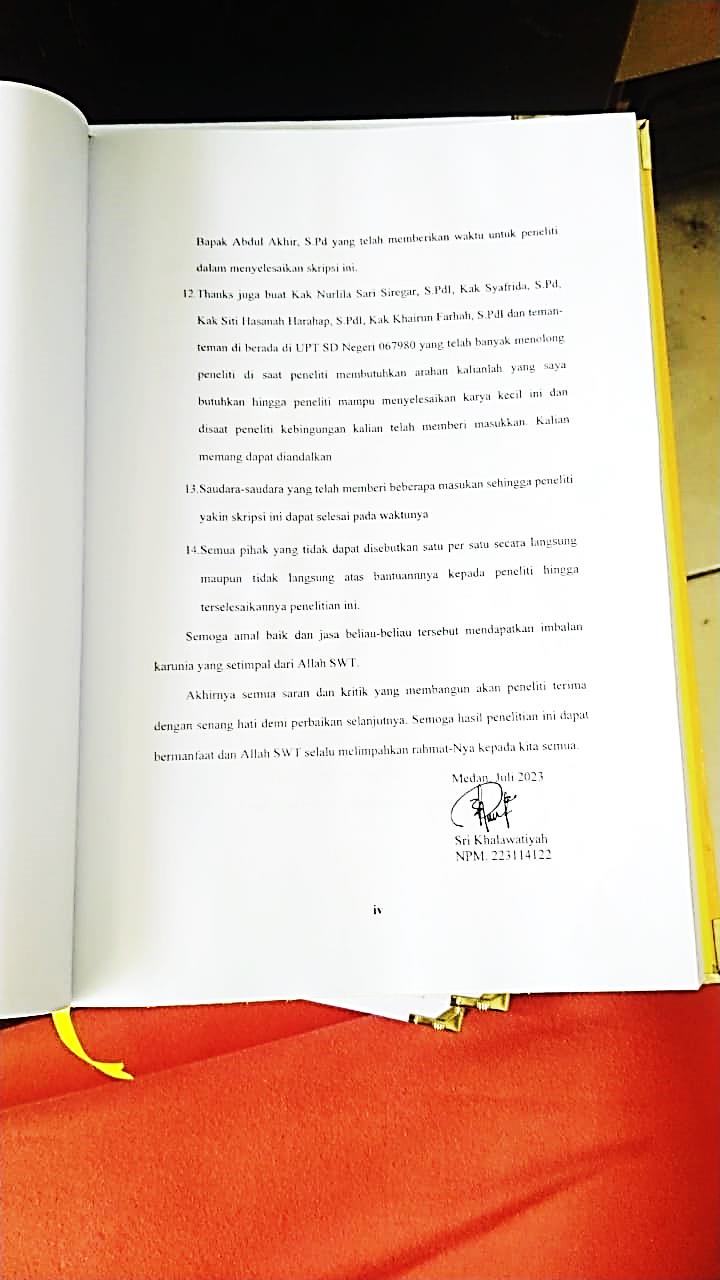 		Sri Khalawatiyah		NPM. 223114122